2023 Madagascar HolidaysMadagascar 2023 CalendarMadagascar 2023 CalendarMadagascar 2023 CalendarMadagascar 2023 CalendarMadagascar 2023 CalendarMadagascar 2023 CalendarMadagascar 2023 CalendarMadagascar 2023 CalendarMadagascar 2023 CalendarMadagascar 2023 CalendarMadagascar 2023 CalendarMadagascar 2023 CalendarMadagascar 2023 CalendarMadagascar 2023 CalendarMadagascar 2023 CalendarMadagascar 2023 CalendarMadagascar 2023 CalendarMadagascar 2023 CalendarMadagascar 2023 CalendarMadagascar 2023 CalendarMadagascar 2023 CalendarMadagascar 2023 CalendarMadagascar 2023 CalendarJanuaryJanuaryJanuaryJanuaryJanuaryJanuaryJanuaryFebruaryFebruaryFebruaryFebruaryFebruaryFebruaryFebruaryMarchMarchMarchMarchMarchMarchMarchMoTuWeThFrSaSuMoTuWeThFrSaSuMoTuWeThFrSaSu112345123452345678678910111267891011129101112131415131415161718191314151617181916171819202122202122232425262021222324252623242526272829272827282930313031AprilAprilAprilAprilAprilAprilAprilMayMayMayMayMayMayMayJuneJuneJuneJuneJuneJuneJuneMoTuWeThFrSaSuMoTuWeThFrSaSuMoTuWeThFrSaSu12123456712343456789891011121314567891011101112131415161516171819202112131415161718171819202122232223242526272819202122232425242526272829302930312627282930JulyJulyJulyJulyJulyJulyJulyAugustAugustAugustAugustAugustAugustAugustSeptemberSeptemberSeptemberSeptemberSeptemberSeptemberSeptemberMoTuWeThFrSaSuMoTuWeThFrSaSuMoTuWeThFrSaSu1212345612334567897891011121345678910101112131415161415161718192011121314151617171819202122232122232425262718192021222324242526272829302829303125262728293031OctoberOctoberOctoberOctoberOctoberOctoberOctoberNovemberNovemberNovemberNovemberNovemberNovemberNovemberDecemberDecemberDecemberDecemberDecemberDecemberDecemberMoTuWeThFrSaSuMoTuWeThFrSaSuMoTuWeThFrSaSu1123451232345678678910111245678910910111213141513141516171819111213141516171617181920212220212223242526181920212223242324252627282927282930252627282930313031Jan 1	New Year’s DayMar 8	International Women’s DayMar 29	Martyrs’ DayApr 9	Easter SundayApr 10	Easter Monday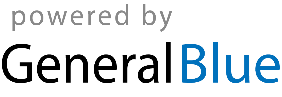 Apr 21	End of Ramadan (Eid al-Fitr)May 1	Labour DayMay 18	Ascension DayMay 25	Africa DayMay 29	Whit MondayJun 26	Independence DayJun 28	Feast of the Sacrifice (Eid al-Adha)Aug 15	AssumptionNov 1	All Saints’ DayDec 25	Christmas Day